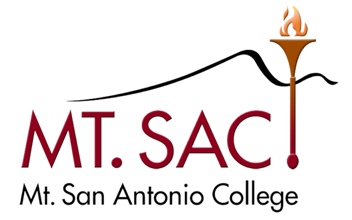        CURRICULUM & INSTRUCTION COUNCIL 			                        October 22, 2019 Agenda                                                                            Building 4-2440                                                                  3:30 P.M. – 5:00 P.MKristina Allende, Co-ChairMadelyn Arballo, Continuing EducationGeorge Bradshaw, Admission & RecordsRichard Mahon, VP InstructionJamaika Fowler, Articulation OfficerCarol Impara, DL CoordinatorJoumana McGowan, Assoc. VP InstructionDana Miho, FacultySerena Ott, VP Academic SenateDianne Rowley, Assist. Curriculum LiaisonPauline Swartz, Library & Learning ResoourcesMichelle Sampat, Co-ChairOm Tripathi, FacultyChisa Uyeki, Academic Senate PresidentKim Leiloni Nguyen, Outcomes CoordinatorVacant, Student RepresentativedkfjkdMeeting AgendaOutcomesApproval MinutesOctober 8, 2019AttachedPublic CommentsInformationAcceptance of MinutesDistance Learning Committee MinutesSeptember 24, 2019Educational Design Committee MinutesOctober 8, 2019October 15, 2019Equivalency Committee MinutesOutcomes Committee MinutesOctober 1, 2019Transfer and General Education Subcommittee Minutes Content Review Committee MinutesAttachedAttachedNoneSee attachedNoneNoneNew or Substantive Program ChangesAdministrative Assistant – Level 2College Readiness for Healthcare ProgramsMicroenterpriseTutor TrainingNew CoursesKINS 16B Co-Ed Slow Pitch Softball IntermediateNew Stand-alone coursesFASH 84 Work Experience in Fashion DesignCourse DisciplinesCourse Unit change ReportMUS 45 Chamber Singers – Unit change: from 2 to 3. Lab hrs. from 108 to 162Items for Discussion or ActionCourse Articulation/Variance Review – K. AllendeCourses and Programs Listed in Catalog Not Offered Within Two Years – J. FowlerDL Amendment Form – C. ImparaSee attachedSee attachedSee attachedOn Hold ItemsFASH 16 Corset Construction (Stand-alone)On hold. Fashion Department is creating a new program.2019-20 Meetings3:30-5:002nd & 4th TuesdaysFall 2019September 10 & 24October 8, 22November 12 & 26December 10, Spring 2020March 10 & 24April 14 & 28             May 12 & 26June 9